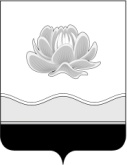 Российская ФедерацияКемеровская областьМысковский городской округСовет народных депутатов Мысковского городского округа(шестой созыв)Р Е Ш Е Н И Еот 20 ноября 2018г. № 13-нОб утверждении Положения о порядке освобождения территории Мысковского городского округа от самовольно размещенных объектов некапитального строительстваПринято Советом народных депутатовМысковского городского округа13 ноября 2018 годаВ соответствии с Земельным кодексом Российской Федерации, Гражданским кодексом Российской Федерации, Федеральным законом от 06.10.2003 № 131-ФЗ «Об общих принципах организации местного самоуправления в Российской Федерации», руководствуясь статьей 32 Устава Мысковского городского округа, Совет народных депутатов Мысковского городского округар е ш и л:1. Утвердить Положение о порядке освобождения территории Мысковского городского округа от самовольно размещенных объектов некапитального строительства согласно приложению к настоящему решению.2. Признать утратившим силу решение Мысковского городского Совета народных депутатов от 25.12.2008 № 40-н «О порядке освобождения самовольно занятых земельных участков, сносе самовольно установленных построек и некапитальных строений (сооружений) на территории муниципального образования «Мысковский городской округ».3. Настоящее решение направить главе Мысковского городского округа для подписания и опубликования (обнародования) в установленном порядке.4. Настоящее решение вступает в силу в день, следующий за днем его официального опубликования (обнародования).   5. Контроль за исполнением настоящего решения возложить на комитет Совета народных депутатов Мысковского городского округа по развитию городского хозяйства, экологии и промышленности (С.А. Шабалин).Председатель Совета народных депутатовМысковского городского округа                                                                      Е.В. ТимофеевГлава Мысковского городского округа                                                              Д.Л. Иванов Приложениек решению Совета народных депутатовМысковского городского округаот 20.11.2018г. № 13-нПОЛОЖЕНИЕ О ПОРЯДКЕ ОСВОБОЖДЕНИЯ ТЕРРИТОРИИ МЫСКОВСКОГО ГОРОДСКОГО ОКРУГА ОТ САМОВОЛЬНО РАЗМЕЩЕННЫХ ОБЪЕКТОВ НЕКАПИТАЛЬНОГО СТРОИТЕЛЬСТВА1. ОБЩИЕ ПОЛОЖЕНИЯ1.1. Настоящее Положение о порядке освобождения территории Мысковского городского округа от самовольно размещенных объектов некапитального строительства (далее - Положение) разработано в соответствии с Гражданским кодексом Российской Федерации, Земельным кодексом Российской Федерации, Федеральным законом от 06.10.2003 № 131-ФЗ «Об общих принципах организации местного самоуправления в Российской Федерации», Уставом Мысковского городского округа и направлено на реализацию мер борьбы с самовольным занятием земельных участков на территории Мысковского городского округа (далее - городской округ), находящихся в муниципальной собственности и (или) земельных участков государственная собственность на которые не разграничена.1.2. Понятия и термины, используемые в настоящем Положении, применяются в тех же значениях, что и в нормативных правовых актах Российской Федерации, Кемеровской области, муниципальных правовых актах Мысковского городского округа.1.3. Уполномоченный орган - орган администрации Мысковского городского округа, ответственный за организацию и проведение мероприятий по демонтажу, хранению, а также иных мероприятий в целях реализации настоящего Положения. Уполномоченным органом является Комитет по управлению муниципального имущества Мысковского городского округа.1.4. Демонтаж самовольно размещенных объектов некапитального строительства (далее - объект) и приведение земельных участков (территории) в первоначальное состояние осуществляются в соответствии с действующим законодательством и настоящим Положением в добровольном или в принудительном порядке.2. ВЫЯВЛЕНИЕ САМОВОЛЬНО (НЕЗАКОННО) РАЗМЕЩЕННЫХ ОБЪЕКТОВ2.1. Работу по выявлению самовольно (незаконно) размещенных объектов на территории Мысковского городского округа (далее - самовольно размещенные объекты) осуществляют администрация Мысковского городского округа и ее структурные и отраслевые органы, Комитет по управлению муниципального имущества Мысковского городского округа.2.2. Выявление самовольно размещенных объектов осуществляется на основании результатов осуществления муниципального земельного контроля, информации, поступившей от органов государственной власти, органов местного самоуправления, обращений граждан, индивидуальных предпринимателей и юридических лиц, чьи права и законные интересы нарушены в результате самовольно размещенных объектов, иных источников информации, поданной в уполномоченный орган.При обнаружении факта самовольного размещения объекта либо получении информации о выявленных самовольно размещенных объектов должностное лицо уполномоченного органа, в течение 10 рабочих дней со дня выявления самовольно размещенного объекта или получения информации, составляет акт об обнаружении самовольного размещения объекта согласно приложению 1 к настоящему Положению (далее - акт об обнаружении объекта).Акт об обнаружении объекта подписывается должностным лицом уполномоченного органа, а также правообладателем объекта (если он присутствует при обнаружении объекта и составлении акта). В случае отказа правообладателя объекта от подписания акта об обнаружении объекта, должностным лицом делается отметка (в акте об обнаружении объекта) об отказе лица в подписании акта с указанием причин отказа.2.3. В течение пяти рабочих дней со дня составления акта об обнаружении объекта уполномоченный орган (для установления факта наличия (отсутствия) документов, удостоверяющих право на размещение объекта) направляет запрос в отдел архитектуры и градостроительства администрации Мысковского городского округа о выданных разрешениях на использование земель в отношении земельного участка, на котором обнаружен самовольно размещенный объект. Ответ на запрос должен быть подготовлен и направлен в уполномоченный орган в пятидневный срок со дня его получения.2.4. В случае если лицо, самовольно разместившее объект не известно, уполномоченный орган принимает меры к установлению лица, самовольно разместившего объект (направляет запросы в соответствующие государственные организации, при необходимости в правоохранительные органы), и уведомляет его в течение 10 рабочих дней (со дня установления лица, самовольно разместившего объект) о необходимости демонтажа объекта и освобождения самовольно занятого земельного участка (территории) в добровольном порядке, путем направления (вручения) письменного требования о добровольном демонтаже самовольно размещенного объекта (далее - требование) по форме согласно приложению 2 к настоящему Положению.В случае если лицо, самовольно разместившее объект известно, требование выдается лицу, самовольно разместившему объект, под роспись или направляется ему заказным письмом с уведомлением о вручении.При отказе лица, самовольно разместившего объект, получить требование в нем делается отметка с указанием причин отказа. В этом случае требование направляется лицу, самовольно разместившему объект, заказным письмом с уведомлением о вручении, а момент начала течения срока добровольного демонтажа самовольно размещенного объекта определяется датой вручения заказного письма.Срок демонтажа самовольно размещенного объекта в добровольном порядке определяется уполномоченным органом в письменном требовании с учетом вида и технических характеристик объекта, характера и сложности работ по его демонтажу и освобождению территории и не может превышать 1 месяца со дня вручения лицу письменного требования либо со дня направления указанного требования по почте в соответствии с настоящим Положением.2.5. В случае если лицо, самовольно разместившее объект, не установлено, копия письменного требования размещается на фасаде объекта, о чем должностным лицом уполномоченного органа делается отметка в акте об обнаружении объекта и  подтверждается фотофиксацией произведенной должностным лицом уполномоченного органа и приложенной к акту об обнаружении объекта. В этом случае произвести демонтаж самовольно размещенного объекта в требовании обязывается лицо, самовольно разместившее указанный объект, без указания фамилии, имени и отчества физического лица или наименования юридического лица.Уполномоченный орган размещает информацию о демонтаже самовольно размещенного объекта, в отношении которого не установлено лицо, самовольно его разместившее, на официальном сайте администрации Мысковского городского округа в информационно-телекоммуникационной сети «Интернет» (www.myskiadmin.ru) (далее - официальный сайт) и публикует в городской газете «Мыски» не позднее, чем за 14 календарных дней до дня демонтажа объекта, указанного в требовании.2.6. Если лицо, самовольно разместившее объект, по уважительным причинам (подтвержденные предусмотренными законодательством Российской Федерации документами следующие обстоятельства: болезнь лица, самовольно разместившего объект, его нахождение в служебной командировке или в отпуске с выездом за пределы Мысковского городского округа) не в состоянии выполнить демонтаж объекта в установленный в письменном требовании срок, то оно или уполномоченные им представители вправе уведомить об этом уполномоченный орган до истечения установленного срока для демонтажа объекта.Уведомление осуществляется в письменной форме с приложением документов, подтверждающих наличие уважительных причин, предусмотренных настоящим пунктом, и с указанием срока демонтажа самовольно размещенного объекта своими силами в добровольном порядке.2.7. В срок не более трех рабочих дней со дня поступления уведомления уполномоченный орган рассматривает поступившее уведомление и принимает решение о продлении срока демонтажа (в случае документального подтверждения наличия обстоятельств, признаваемых в соответствии с настоящим пунктом уважительными причинами) либо об отказе в продлении (при отсутствии документального подтверждения наличия обстоятельств, признаваемых в соответствии с настоящим пунктом уважительными причинами).В случае принятия решения о продлении срока демонтажа самовольно размещенного объекта в добровольном порядке продление установленного срока осуществляется распоряжением уполномоченного органа на срок, указанный в рассмотренном уведомлении лица, самовольно разместившего объект, но не более 90 календарных дней со дня принятия соответствующего решения.О принятом решении лицо, самовольно разместившее объект, уведомляется должностным лицом уполномоченного органа в срок не более 5 рабочих дней со дня принятия соответствующего решения, путем направления в его адрес письменного уведомления почтовой связью или путем вручения уведомления заявителю (его уполномоченному представителю) под роспись (при выражении лицом в письменном заявлении соответствующего волеизъявления).2.8. Если уполномоченным органом предприняты все предусмотренные настоящим Положением меры по оповещению лица, самовольно разместившего объект, а указанное лицо не предприняло никаких мер по его демонтажу и не обратилось в уполномоченный орган с просьбой о продлении установленного срока в соответствии с пунктом 2.6 настоящего Положения и не представило доказательств наличия уважительных причин, по которым требование не исполнено, демонтаж самовольно размещенного объекта осуществляется в принудительном порядке.3. ДЕМОНТАЖ САМОВОЛЬНО РАЗМЕЩЕННЫХ ОБЪЕКТОВ В ПРИНУДИТЕЛЬНОМ ПОРЯДКЕ3.1. В случае если лицо, самовольно разместившее объект, не установлено или в установленный ему срок не исполнило требование в добровольном порядке, в течение 20 рабочих дней со дня истечения срока на демонтаж объекта в добровольном порядке уполномоченный орган осуществляет принудительный демонтаж самовольно размещенного объекта.3.2. В случае обоснованной необходимости уполномоченный орган обращается в Отдел МВД России по г. Мыски для обеспечения охраны общественного Положения и безопасности должностных лиц уполномоченного органа при осуществлении демонтажа объекта.3.3. Непосредственно демонтаж самовольно размещенного объекта в принудительном порядке в срок, указанный в пункте 3.1 настоящего Положения, производит специализированная организация на основании договора, заключенного с уполномоченным органом.Демонтаж самовольно размещенного объекта в целях обеспечения сохранности имущества осуществляется в присутствии не менее двух лиц.3.4. При демонтаже самовольно размещенного объекта в принудительном порядке составляется акт о демонтаже самовольно размещенного объекта по форме согласно приложению 3 к настоящему Положению.До начала демонтажа объекта производится фотосъемка объекта (ситуационная, детальная).Акт о демонтаже объекта подписывается должностным лицом уполномоченного органа, правообладателем объекта (если он присутствует при демонтаже объекта), а также лицами, указанными в пункте 3.3 настоящего Положения.В случае отказа указанных лиц от подписания акта должностным лицом уполномоченного органа в акте делается отметка об отказе в его подписании с указанием причин отказа.Акт составляется в двух экземплярах, один из которых вручается лицу, самовольно разместившему объект, а второй хранится в уполномоченном органе.3.5. Уполномоченный орган в день демонтажа самовольно размещенного объекта:3.5.1. размещает информацию о демонтаже самовольно размещенного объекта с указанием места его хранения на официальном сайте;3.5.2. информирует Отдел МВД России по г. Мыски о демонтаже самовольно размещенного объекта с указанием места его хранения.3.6. В целях описания имущества находящегося в самовольно размещенном объекте производится его вскрытие, о чем делается отметка в акте о демонтаже самовольно размещенного объекта.При обнаружении внутри объекта материальных ценностей в акте о демонтаже самовольно размещенного объекта указывается подробное их описание с указанием имеющихся на момент вскрытия дефектов и повреждений.Если при вскрытии объекта обнаружено транспортное средство, в акте указывается его подробное описание с указанием цвета, марки и государственного номера, а также результаты осмотра его внешней и внутренней частей (если транспортное средство закрыто - только его внешней части), описание имущества, находящегося в транспортном средстве (без вскрытия транспортного средства - по результатам осмотра в пределах видимости).3.7. Самовольно размещенный объект, а также находящееся в нем имущество перемещаются на специализированные стоянки временного хранения или в иные места временного хранения, определяемые постановлением администрации Мысковского городского округа в соответствии с действующим законодательством и муниципальными правовыми актами администрации Мысковского городского округа.Специализированные стоянки временного хранения, а также иные места временного хранения должны обеспечивать сохранность объекта и исключать возможность его повреждения или утраты. Лица, осуществляющие эксплуатацию специализированных стоянок временного хранения, в том числе обеспечивающие сохранность объекта, взаимодействие с уполномоченным органом и собственниками (законными владельцами) самовольно размещенного объекта, определяются постановлением администрации Мысковского городского округа в соответствии с действующим законодательством и муниципальными правовыми актами администрации Мысковского городского округа.Самовольно размещенный объект, а также находящиеся в нем вещи (имущество) передаются уполномоченным органом лицам, осуществляющим эксплуатацию специализированных стоянок временного хранения, по акту приема-передачи.Демонтированные самовольно размещенные объекты в местах временного хранения закрываются способом, используемым до вскрытия или иным способом.3.8. Самовольно размещенный объект, а также находящееся в нем имущество, переданные на хранение, выдаются его собственнику и (или) законному владельцу на основании его заявления по форме согласно приложению № 4 к настоящему Положению при предоставлении документов, подтверждающих права на соответствующее имущество.3.9. В течение 10 рабочих дней со дня поступления указанного заявления в уполномоченный орган должностное лицо уполномоченного органа проводит проверку достоверности указанных в заявлении сведений и уведомляет заявителя о необходимости в срок не более 5 рабочих дней со дня получения уведомления возместить затраты, понесенные Мысковским городским округа в связи с демонтажом, хранением самовольно размещенного объекта, уведомлением лица, самовольно разместившего объект, посредством публикации в средствах массовой информации, а также расходами на услуги почтовой связи, либо, в случае обнаружения должностным лицом уполномоченного органа недостоверности указанных в заявлении сведений, заявитель уведомляется об отказе в возврате объекта в срок не позднее 10 рабочих дней со дня поступления указанного заявления в уполномоченный орган с указанием соответствующих причин.3.10. В случае не возмещения (неполного возмещения (оплаты)) заявителем затрат, понесенных Мысковским городским округа в связи с демонтажом, хранением самовольно размещенного объекта, уведомлением лица, самовольно разместившего объект, посредством публикации в средствах массовой информации, а также расходов на услуги почтовой связи, уполномоченный орган в установленном действующим законодательством порядке принимает меры по их взысканию в соответствии с нормами действующего законодательства.3.11. Уполномоченный орган в установленном законом порядке от имени и в интересах Мысковского городского округа обеспечивает принудительное возмещение расходов, связанных с демонтажом, хранением самовольно размещенного объекта, уведомлением лица, самовольно разместившего объект, публикацией данной информации в средствах массовой информации, а также расходов на услуги почтовой связи.3.12. Уполномоченный орган в установленном порядке принимает меры к возникновению права муниципальной собственности Мысковского городского округа на самовольно размещенные объекты, а также находившееся в нем имущество в случае, если их собственник неизвестен либо отказался от права собственности на указанные объекты.3.13. Распоряжение самовольно размещенными объектами осуществляется Мысковским городским округом после возникновения права муниципальной собственности на указанное имущество в соответствии с муниципальными правовыми актами.Списание самовольно размещенных объектов, приобретенных в муниципальную собственность и входящих в состав основных средств, и оприходование материальных ценностей, образовавшихся в результате такого списания, осуществляются уполномоченным органом в соответствии с правилами ведения бухгалтерского учета в порядке, на основаниях и способами, установленными действующим законодательством и муниципальными правовыми актами.4. ДЕМОНТАЖ САМОВОЛЬНО РАЗМЕЩЕННЫХ ОБЪЕКТОВ В ПРИНУДИТЕЛЬНОМ ПОРЯДКЕ В ЦЕЛЯХ ЛИКВИДАЦИИ ЧРЕЗВЫЧАЙНЫХ СИТУАЦИЙ ИЛИ УГРОЗЫ ВОЗНИКНОВЕНИЯ ЧРЕЗВЫЧАЙНЫХ СИТУАЦИЙ4.1. В целях ликвидации чрезвычайных ситуаций или угрозы возникновения чрезвычайных ситуаций освобождение земель на территории Мысковского городского округа от самовольно размещенных объектов производится на основании распоряжения администрации Мысковского городского округа без соблюдения предупредительных мер, предусмотренных настоящим Положением.4.2. Демонтаж самовольно размещенных объектов производится уполномоченным органом и (или) специализированной организацией в присутствии представителей Отдела МВД России по г.Мыски.При демонтаже самовольно размещенного объекта составляется акт о демонтаже самовольно размещенного объекта по форме согласно приложению 3 к настоящему Положению.4.3. Информация о демонтаже самовольно размещенных объектов публикуется в городской газете «Мыски» и размещается на официальном сайте.5. ЗАКЛЮЧИТЕЛЬНЫЕ ПОЛОЖЕНИЯ5.1. Физические, юридические и должностные лица привлекаются к ответственности за самовольное размещение объектов в соответствии с действующим законодательством Российской Федерации и Кемеровской области.5.2. Решения и действия (бездействие) администрации Мысковского городского округа и должностных лиц администрации Мысковского городского округа, уполномоченного органа и должностных лиц уполномоченного округа, принятые и совершенные в рамках предусмотренных настоящим Положением полномочий, могут быть обжалованы в судебном порядке в соответствии с действующим законодательством Российской Федерации. Приложение 1к Положению о порядке освобождения территории Мысковского городского округа от самовольно размещенных объектовнекапитального строительстваАКТоб обнаружении самовольного размещения объектаг. _______________                                                                               «__» ________ 20__ годаВремя: _____ ч. _____ мин.Настоящий акт составлен__________________________________________________________________________________________________________________________________________________________(указывается Ф.И.О., должность лица, составившего акт)о том, что на земельном участке ______________________________________________________________________________________________________________________________(указывается адрес объекта либо привязка к близлежащим объектам капитального строительства, временным объектам,земельным участкам, имеющим адресную привязку)расположен самовольно размещенный объект.Описание объекта (вид, назначение, технические характеристики, цвет и т.д.):_______________________________________________________________________________________________________________________________________________________________________________________________________________________________________Правообладатель объекта:_______________________________________________________________________________________________________________________________________________________________________________________________________________________________________(в случае если владелец не был установлен, указывается «не установлен»)По результатам обследования территории земельного участка и самовольно размещенного объекта предприняты следующие действия (ненужные варианты зачеркиваются):1) правообладателю объекта вручено письменное требование о добровольном демонтаже самовольно размещенного объекта от __________________ № ________;2) копия письменного требования о добровольном демонтаже самовольно размещенного  объекта от __________________ № ________ размещена на фасаде объекта и направлена правообладателю объекта по почте;3) копия письменного требования о добровольном демонтаже самовольно размещенного  объекта от __________________ № ________ размещена на фасаде объекта без  направления  по  почте  в связи с невозможностью установления правообладателя объекта.Особые отметки:__________________________________________________________________________________________________________________________________________________________Подпись лица, составившего акт:_____________________________________________________________________________(подписи, Ф.И.О. лиц, составивших акт)Подпись правообладателя объекта о вручении ему копии акта:_____________________________________________________________________________(подписи, Ф.И.О., адрес места жительства правообладателя (в случае невозможности установления правообладателя данная строка не заполняется)Приложение 2к Положению о порядке освобождения территории Мысковского городского округа от самовольно размещенных объектовнекапитального строительстваТРЕБОВАНИЕо добровольном демонтаже самовольно размещенного объектаг. ________________                                                                        «___» ___________ 20___ г.На основании акта об обнаружении самовольного размещения объекта от____________ №_______, в связи с установлением факта самовольного размещения объекта _______________________________________________________________________________________________________________________________________________________________________________________________________________________________________(указывается вид и краткая характеристика объекта)на территории______________________________________________________________________________________________________________________________________________,(указывается адрес объекта либо привязка к близлежащим объектам капитального строительства, временным объектам, земельным участкам, имеющим адресную привязку)принадлежащего____________________________________________________________________________________________________________________________________________,(Ф.И.О., адрес места жительства физического лица (лиц), наименование, место нахождения юридического лица владельца объекта)Руководствуясь Положением о порядке освобождения территории Мысковского городского округа от самовольно размещенных объектов некапитального строительства:1) установить срок добровольного демонтажа самовольно размещенного объекта по адресу:____________________________________________________________________________________________________________________________________________________(указывается адрес объекта либо привязка к близлежащим объектам капитального строительства, временным объектам, земельным участкам, имеющим адресную привязку)его владельцем__________________________________________________________________________________________________________________________________________________________________________________________________________________________(Ф.И.О., адрес места жительства физического лица (лиц), наименование, место нахождения юридического лица - владельца объекта)до «____» ________ 20__ года;2) владельцу объекта________________________________________________________________________________________________________________________________________ (Ф.И.О. физического лица (лиц), наименование юридического лица - владельца объекта)в срок, установленный в пункте 1 настоящего Требования, осуществить демонтаж  самовольно размещенного объекта в соответствии с требованиями действующего законодательства, Положения о порядке освобождения территории Мысковского городского округа от самовольно размещенных объектов некапитального строительства и иных муниципальных  правовых актов администрации Мысковского городского округа способами, исключающими загрязнение (захламление) территории Мысковского городского округа, а также причинение  вреда имуществу Мысковского городского округа, физических и юридических лиц.Особые отметки:____________________________________________________________________________________________________________________________________________ (должность лица, подписавшего требование)                                                                                 (Ф.И.О.)               (подпись)Приложение 3к Положению о порядке освобождения территории Мысковского городского округа от самовольно размещенных объектовнекапитального строительстваАКТ №о демонтаже самовольно размещенного объектаг. ________________                                                                        «___» ________ 20___ годаВремя: _____ ч. _____ мин.Настоящий акт составлен:1) ________________________________________________________________________________________________________________________________________________________;2) ________________________________________________________________________________________________________________________________________________________;3) ________________________________________________________________________________________________________________________________________________________,(должности, Ф.И.О. лиц, составивших акт)в присутствии:1) ________________________________________________________________________________________________________________________________________________________;2) ________________________________________________________________________________________________________________________________________________________(Ф.И.О., адреса места жительства присутствующих лиц)о том, что на земельном участке (территории) __________________________________________________________________________________________________________________________________________________________ (указывается адрес объекта либо привязка к близлежащим объектам капитального строительства, временным объектам, земельным участкам, имеющим адресную привязку)расположен самовольно размещенный объект.Описание объекта (вид, технические характеристики, цвет и т.д.):__________________________________________________________________________________________________________________________________________________________Владелец:_______________________________________________________________________________________________________________________________________________________________________________________________________________________________________(в случае если владелец не был установлен, указывается "не установлен")Имеющиеся повреждения объекта:_______________________________________________________________________________________________________________________________________________________________________________________________________________________________________Наличие материальных ценностей в объекте:__________________________________________________________________________________________________________________________________________________________ (указываются обнаруженные при вскрытии объекта материальные ценности, а также их краткое описание)Наличие транспортного средства (для гаражей):____________________________________________________________________________________________________________________________________________________________________________________________________________________________________________________________________________________________________________________(указывается марка автомобиля, цвет, государственный №, имеющиеся повреждения, а также расположенные в салоне материальные ценности (по результатам визуального осмотра без вскрытия транспортного средства)- требование о добровольном демонтаже самовольно размещенного объекта от          «____» ________ 20__ г. № _____ в установленный срок не исполнено;- в соответствии с Положением о порядке освобождения территории Мысковского городского округа от самовольно размещенных объектов некапитального строительства вынесение предписания о добровольном демонтаже самовольно размещенного объекта не требуется (ненужный вариант зачеркивается).В соответствии с пунктом 3.7 Положения о порядке освобождения территории Мысковского городского округа от самовольно размещенных объектов некапитального строительства - самовольно размещенный объект подлежит демонтажу и помещению на временное хранение.Место временного хранения объекта: __________________________________________________________________________________________________________________________________________________________.Место временного хранения транспортного средства (для гаражей):__________________________________________________________________________________________________________________________________________________________Место временного хранения материальных ценностей (при наличии):__________________________________________________________________________________________________________________________________________________________.Настоящий акт составлен в двух экземплярах и подлежит направлению в течение 3 рабочих дней со дня составления настоящего акта:1-й экз. _____________________________________________________________________________(указывается уполномоченное должностное лицо);2-й экз. - лицу, самовольно разместившему объект.Особые отметки:__________________________________________________________________________________________________________________________________________________________Лица, составившие акт:1) ___________________________________________________________________________;2) ___________________________________________________________________________;3) ___________________________________________________________________________.(подписи, Ф.И.О. лиц, составивших акт)Правообладатель объекта:_____________________________________________________________________________.(подпись, Ф.И.О. правообладателя объекта)Иные лица, присутствовавшие при составлении акта:1) ___________________________________________________________________________;2) ___________________________________________________________________________;3) ___________________________________________________________________________.(подписи, Ф.И.О. лиц, присутствовавших при составлении акта)Приложение 4к Положению о порядке освобождения территории Мысковского городского округа от самовольно размещенных объектов некапитального строительства                                           Главе Мысковского городского округа                                           ________________________________ЗАЯВЛЕНИЕо возврате демонтированного самовольно размещенного объектаПрошу выдать мне объект, демонтированный на основании акта о демонтаже самовольно размещенного объекта за № ______ от «____» __________ 20___ года.Заявитель ____________________________________________________________________(Ф.И.О.)Место жительства (для физического лица, индивидуального предпринимателя):_____________________________________________________________________________Наименование организации (для юридического лица) ____________________________________________________________________________________________________________Юридический адрес (для юридического лица) __________________________________________________________________________________________________________________Телефон______________________________________________________________________Регистрационный номер________________________________________________________Банковские реквизиты:Р/сч. _________________________________________________________________________Наименование банка ___________________________________________________________ИНН_________________________________________________________________________БИК__________________________________________________________________________Руководитель__________________________________________________________________(Ф.И.О.)Наименование, количество демонтированных объектов __________________________________________________________________________________________________________Адреса размещения объектов _________________________________________________________________________________________________________________________________Приложение:1. Копии документов, подтверждающих возмещение затрат по демонтажу самовольно размещенного объекта, на _____ л.2. Копии документов, подтверждающих право собственности на самовольно размещенный объект (объекты), на _____ л.Заявитель ____________________________________________________________________(дата и подпись)М.П.Представитель уполномоченного органа:_____________________________________________________________________________(должность)_____________________________________________________________________________                            (Ф.И.О.)                                                                                      (подпись)М.П.